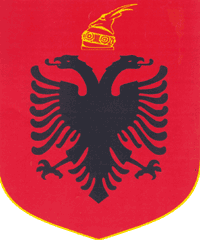 REPUBLIC OF ALBANIACENTRAL ELECTION COMMISSIONDECISIONON THE REGISTRATION AS AN ELECTORAL SUBJECT OF THE ALBANIAN LABOR MOVEMENT PARTY FOR THE PARLIAMENTARY ELECTIONS OF THE DATE 18.06.2017The Central Election Commission, in its meeting on 24.02.2017, with the participation of:       Denar 		BIBA-			Chairman       	Hysen		OSMANAJ-		Deputy Chairman       Bledar		SKËNDERI-		Member       	Edlira		JORGAQI-		Member       	Gëzim		VELESHNJA-		Member       	Klement	ZGURI-		Member       	Vera		SHTJEFNI-		MemberExamined the matter with the following:OBJECT: 	Registration as an electoral subject of the Albanian Labor Movement Party, for the Assembly Election of the date 18.06.2017.LEGAL BASIS: 	Article 21, item 6, article 23, item 1, letter "a", article 64, law nr. 10019, date 29.12.2008 "Electoral Code of the Republic of Albania"The CEC, after examining the submitted documentation and hearing the discussions of representatives of political partiesNOTESThe President of the Republic, in accordance to the article 92, letter "gj", and article 93 of the Constitution of the Republic of Albania, also the article 9, paragraph 1, law nr.10019, date 29.12.2008 "Electoral Code of the Republic of Albania", Decree nr.9883, date 05.12.2016, has appointed the date 18.06.2017, for the operation of Parliamentary Elections.The Albanian Labor Movement Party , with the initials "ALMP", through its leader Mr.Genci Sakaj, has presented to the Central Elections Commission the request and the corresponding documentation in order to be registered as an electoral subject for the Parliamentary Elections that will take place on 18.06.2017, with protocol nr.790, date 08.02.2017 .The request submitted by the Party Demochristian Alliance of Albania, respects the deadline predicted in the item 1, article 64 of the Electoral Code.The documentation submitted from the Party Demochristian Alliance of Albania, for the registration as an electoral subject for the elections of the date 18.06.2017, consists of:-The certificate issued from the Office of the Registers of the Political Parties, near the Tirana Judicial Court, date 15.02.2017, through which is verified that the Albanian Labor Movement Party, with the initials "ALMP", with leader Mr.Genci Sakaj, results registered in the documentation of this office;-name, surname and the address of the leader of the party;-legal name, acronym and the address of the party;-specimen of the party stamp;-name, surname and address of the financier of the party (Mr.Velide Mino);-name, surname and address of the person responsible for communication with the CEC (mrs. Klaudia Veizaj).The Central Elections Commission, after the respective verification and the statement that, the request and the documentation submitted by the Albanian Labor Movement Party, are in accordance with the criteria defined on the article nr.64, of the law nr.10019, date 29.12.2008 "Electoral Code of the Republic of Albania".DECIDED:1. To register the Albanian Labor Movement Part, with leader Mr. Genci Sakaj, initials "ALMP", as an electoral subject for the Parliamentary Elections of the date 18.06.2017.2. This decision shall enter immediately into effect.3. An appeal can be filed in the Electoral College against this decision within 5 days of its announcement.        Denar           BIBA-			Chairman      	Hysen		OSMANAJ-		Deputy Chairman       	Bledar	SKËNDERI-		Member        	Edlira		JORGAQI-		Member       	Gëzim		VELESHNJA-		Member       	Klement	ZGURI-		Member       	Vera		SHTJEFNI-		Member